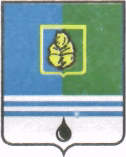 ПОСТАНОВЛЕНИЕАДМИНИСТРАЦИИ  ГОРОДА  КОГАЛЫМАХанты-Мансийского автономного округа - ЮгрыОт «24»   апреля  2015 г.                                                         №1209Об утверждении Порядка осуществлениякапитальных вложений в объекты муниципальной собственности за счет средств бюджета города КогалымаВ соответствии со статьями 72, 78.2, 79 Бюджетного кодекса Российской Федерации, Федеральным законом от 05.04.2013 №44-ФЗ                   «О контрактной системе в сфере закупок товаров, работ, услуг для обеспечения государственных и муниципальных нужд»:1. Утвердить Порядок осуществления капитальных вложений в объекты муниципальной собственности за счет средств бюджета города Когалыма согласно приложению к настоящему постановлению.2. Признать утратившими силу следующие постановления Администрации города Когалыма:2.1. Постановление  Администрации города Когалыма от 23.06.2009 №1305 «Об утверждении  Порядка принятия решений о подготовке и реализации бюджетных инвестиций в объекты капитального строительства муниципальной собственности города Когалыма»;2.2. Постановление Администрации города Когалыма от 08.08.2011 №1996 «Об утверждении Порядка предоставления бюджетных инвестиций муниципальным автономным и бюджетным учреждениям города Когалыма».3. Комитету финансов Администрации города Когалыма (М.Г.Рыбачок)  направить в юридическое управление Администрации города Когалыма текст постановления и приложение к нему, его реквизиты, сведения об источнике официального опубликования в порядке и сроки, предусмотренные распоряжением Администрации города Когалыма от 19.06.2013 №149-р «О мерах по формированию регистра муниципальных нормативных правовых актов Ханты-Мансийского автономного округа - Югры для дальнейшего направления в Управление государственной регистрации нормативных правовых актов Аппарата Губернатора Ханты-Мансийского автономного округа - Югры.4. Опубликовать настоящее постановление и приложение к нему в газете «Когалымский вестник» и разместить на официальном сайте Администрации города Когалыма в сети «Интернет» (www.admkogalym.ru).5. Контроль за выполнением постановления оставляю за собой.Глава Администрации города Когалыма                                 В.И.СтепураСогласовано:зам. главы Администрации г.Когалыма			Т.И.Черныхпредседатель КФ							М.Г.Рыбачокначальник ЮУ							И.А.Леонтьеваначальник УЭ							Е.Г.Загорскаяначальник ОО ЮУ						С.В.ПановаПодготовлено:зам. председателя КФ						Л.В.СкориковаРазослать: КФ, УЭ, ЮУ, КУМИ, УО, УКСиМП, ОАиГ, ОРЖКХ, ОКОС, ГОиЧС, УЖП, ОФЭОиК, УКС.Приложениек постановлению Администрациигорода Когалымаот 24.04.2015 №1209Порядок осуществления капитальных вложений в объекты муниципальной собственности за счет средств бюджета города КогалымаОбщие положения1.1. Настоящий Порядок осуществления капитальных вложений в объекты муниципальной собственности за счет средств бюджета города Когалыма (далее – Порядок) определяет:- порядок принятия решения о подготовке и реализации бюджетных инвестиций в объекты капитального строительства, реконструкции (с элементами реставрации, технического перевооружения) муниципальной собственности города Когалыма (далее – муниципальная собственность) и в приобретение объектов недвижимого имущества в муниципальную собственность или о предоставлении субсидий на осуществление капитальных вложений муниципальным бюджетным, муниципальным автономным учреждениям города Когалыма (далее - муниципальные бюджетные, муниципальные автономные учреждения) и муниципальным унитарным предприятиям города Когалыма (далее - муниципальные унитарные предприятия) за счет средств бюджета города Когалыма (далее – бюджета города);- порядок предоставления субсидий на осуществление капитальных вложений муниципальным бюджетным, муниципальным автономным учреждениям и муниципальным унитарным предприятиям в объекты капитального строительства муниципальной собственности и в приобретение объектов недвижимого имущества в муниципальную собственность;- порядок осуществления бюджетных инвестиций в объекты муниципальной собственности, условия передачи Администрацией города Когалыма (далее – Администрация города) муниципальным бюджетным, муниципальным автономным учреждениям и муниципальным унитарным предприятиям полномочий муниципального заказчика по заключению и исполнению муниципальных контрактов, а также порядок заключения соглашений о передаче указанных полномочий.1.2. В настоящем Порядке используются следующие понятия:- главный распорядитель - главный распорядитель средств бюджета города, которому в ведомственной структуре расходов бюджета города планируется предусмотреть (предусмотрены) бюджетные ассигнования на осуществление капитальных вложений;-  структурные подразделения -  структурные подразделения Администрации города, осуществляющие координацию и регулирование деятельности в соответствующих сферах;- муниципальные заказчики - структурные подразделения Администрации города, муниципальные казенные учреждения, являющиеся получателями средств бюджета города и реализующие бюджетные инвестиции в объекты муниципальной собственности;- организации - муниципальные бюджетные, муниципальные автономные учреждения и муниципальные унитарные предприятия, которым из бюджета города предоставляются бюджетные ассигнования в форме бюджетных инвестиций или субсидий на осуществление капитальных вложений.Иные понятия и термины, используемые в настоящем порядке, применяются в значениях, установленных Бюджетным кодексом Российской Федерации и законодательством Российской Федерации.2. Порядок принятия решения о подготовке и реализациибюджетных инвестиций в объекты капитального строительства,реконструкции (с элементами реставрации, техническогоперевооружения) муниципальной собственности и в приобретениеобъектов недвижимого имущества в муниципальную собственностьили о предоставлении субсидий на осуществление капитальныхвложений муниципальным бюджетным, муниципальным автономнымучреждениям и муниципальным унитарным предприятиямза счет средств бюджета города2.1. Решение о подготовке и реализации бюджетных инвестиций в объекты капитального строительства, реконструкции (с элементами реставрации, технического перевооружения) муниципальной собственности и в приобретение объектов недвижимого имущества в муниципальную собственность (далее - объекты капитальных вложений) или о предоставлении субсидий на осуществление капитальных вложений муниципальным бюджетным, муниципальным автономным учреждениям и муниципальным унитарным предприятиям за счет средств бюджета города (далее - осуществление капитальных вложений), а также форма их реализации принимается на основании предложения, инициируемого структурным подразделением.2.2. В целях формирования проекта бюджета города на очередной финансовый год и плановый период структурное подразделение инициирует вопрос об осуществлении капитальных вложений.2.3. Структурное подразделение направляет в письменном виде обоснование экономической целесообразности строительства или приобретения объекта недвижимого имущества (далее - обоснование) в адрес главы Администрации города Когалыма в рамках муниципальных программ города Когалыма (далее – муниципальные программы).Обоснование должно содержать перечень документов, установленных постановлением Администрации города Когалыма от 09.07.2014 №1678 «Об утверждении порядка  проведения проверки  инвестиционных проектов  в городе Когалыме».2.4. Указанное в пункте 2.3 настоящего Порядка обоснование предоставляется по вновь включаемым в проект муниципальной программы объектам капитальных вложений.Обоснование по объектам капитальных вложений, реализуемых с привлечением субсидий из бюджета Ханты-Мансийского автономного округа - Югры, формируется с учетом требований, установленных нормативными правовыми актами Ханты-Мансийского автономного округа - Югры.2.5. Управление экономики Администрации города Когалыма (далее – управление экономики) проводит проверку инвестиционных проектов на предмет эффективности использования средств бюджета, направляемых на капитальные вложения в порядке, установленном постановлением Администрации города Когалыма от 09.07.2014 №1678 «Об утверждении порядка  проведения проверки  инвестиционных проектов  в городе Когалыме».2.6. Результатом проверки является заключение управления экономики, содержащее выводы о соответствии (положительное заключение) или несоответствии (отрицательное заключение) инвестиционного проекта установленным критериям эффективности использования средств бюджета города, направляемых на капитальные вложения.2.7. В случае положительного заключения объем бюджетных ассигнований на реализацию бюджетных инвестиций в объекты капитальных вложений включаются структурным подразделением в проект муниципального правового акта об утверждении муниципальной программы, предлагаемой к реализации начиная с очередного финансового года, или проект муниципального правового акта о внесении изменений в муниципальную программу в порядке и сроки, установленные постановлением Администрации города Когалыма от 26.08.2013 №2514                «О муниципальных и ведомственных целевых программах».2.8. Решение об осуществлении капитальных вложений в объекты муниципальной собственности за счет средств бюджета города и форма их реализации считаются принятыми с момента утверждения соответствующей муниципальной программы (изменения муниципальной программы).2.9.  Не допускается осуществление бюджетных инвестиций в отношении объектов, по которым принято решение о предоставлении субсидии на осуществление капитальных вложений в соответствии со статьей 78.2 Бюджетного кодекса Российской Федерации.Не допускается предоставление субсидий на осуществление капитальных вложений в отношении объектов, по которым принято решение об осуществлении бюджетных инвестиций в соответствии со статьей 79 Бюджетного кодекса Российской Федерации.3. Порядок предоставления субсидий на осуществлениекапитальных вложений муниципальным бюджетным, муниципальнымавтономным учреждениям и муниципальным унитарнымпредприятиям в объекты капитального строительствамуниципальной собственности и в приобретение объектовнедвижимого имущества в муниципальную собственность3.1. Субсидии на осуществление капитальных вложений (далее - субсидии) в объекты капитального строительства муниципальной собственности и в приобретение объектов недвижимого имущества в муниципальную собственность (далее - объекты капитальных вложений) предоставляются организациям в пределах утвержденных лимитов бюджетных обязательств, доведенных в установленном порядке до главных распорядителей.3.2. Субсидии предоставляются при условии заключения между главным распорядителем и организацией соглашения на срок, не превышающий срок действия утвержденных главному распорядителю лимитов бюджетных обязательств на предоставление субсидий.В отношении объектов капитальных вложений, срок строительства или приобретения которых превышает срок действия утвержденных лимитов бюджетных обязательств, главному распорядителю может быть предоставлено право заключать соглашение о предоставлении субсидий на срок, превышающий срок действия утвержденных лимитов бюджетных обязательств, в соответствии с Порядком, утвержденным постановлением Администрации города.3.3. Соглашение о предоставлении субсидии на осуществление капитальных вложений (далее – Соглашение) может быть заключено в отношении нескольких объектов капитальных вложений.3.4. Соглашение должно содержать в том числе:- цель предоставления субсидии и ее объем с разбивкой по годам в отношении каждого объекта капитальных вложений с указанием его наименования, мощности, сроков строительства;- рассчитанную в действующих ценах стоимость объекта капитальных вложений (сметную или предполагаемую (предельную);- общий объем капитальных вложений за счет всех источников финансового обеспечения, в том числе объем предоставляемой субсидии, соответствующий муниципальной программе;- положения, устанавливающие права и обязанности сторон соглашения о предоставлении субсидии и порядок их взаимодействия при реализации соглашения о предоставлении субсидии;- условия о соблюдении организацией при использовании субсидии положений, установленных законодательством Российской Федерации, о контрактной системе в сфере закупок товаров, работ, услуг для обеспечения государственных и муниципальных нужд;- положения, устанавливающие обязанность муниципального автономного учреждения и муниципального унитарного предприятия по открытию в Комитете финансов Администрации города Когалыма (далее – Комитет финансов) отдельного лицевого счета для учета операций по получению и использованию субсидии;- сроки (порядок определения сроков) перечисления субсидии, а также положения, устанавливающие обязанность перечисления субсидии на лицевой счет для учета операций по получению и использованию субсидии, открытый в Комитете финансов в установленном порядке;- положения, устанавливающие право главного распорядителя на проведение проверок соблюдения организацией условий, установленных соглашением о предоставлении субсидии;- порядок возврата организацией средств в объеме остатка не использованной на начало очередного финансового года ранее перечисленной субсидии в случае отсутствия принятого в соответствии с пунктом 3.8 настоящего Порядка решения главного распорядителя о наличии потребности направления этих средств на цели предоставления субсидии;- порядок возврата сумм, использованных организацией, в случае установления по результатам проверок фактов нарушения целей и условий, определенных соглашением о предоставлении субсидии;- положения, предусматривающие приостановление предоставления субсидии либо сокращения объема предоставляемой субсидии в связи с нарушением организацией условия о софинансировании капитальных вложений в объекты за счет иных источников финансирования, в случае если соглашением предусмотрено такое условие;- порядок и сроки предоставления организацией отчетности об использовании субсидии;- случаи и порядок внесения изменений в соглашение о предоставлении субсидии, в том числе в случае уменьшения в соответствии с Бюджетным кодексом Российской Федерации главному распорядителю ранее доведенных в установленном порядке лимитов бюджетных обязательств на предоставление субсидии, а также случаи и порядок досрочного прекращения соглашения о предоставлении субсидии.3.5. Организации осуществляют закупки за счет субсидий в соответствии с законодательством Российской Федерации в сфере закупок товаров, работ, услуг для обеспечения государственных и муниципальных нужд.3.6. Перечисление субсидий осуществляется Комитетом финансов в соответствии с заключенными соглашениями на основании заявок главных распорядителей, формируемых при наличии документов, подтверждающих принятие обязательств организацией, подведомственной соответствующему главному распорядителю.3.7. Санкционирование расходов муниципальных бюджетных и муниципальных автономных учреждений, муниципальных унитарных предприятий, источником которых являются субсидии, в том числе остатки субсидий, не использованные на начало очередного финансового года, осуществляется в порядке, установленном Комитетом финансов.3.8. Не использованные на начало очередного финансового года остатки средств субсидий могут быть направлены на те же цели по решению главного распорядителя о наличии потребности направления указанных средств на цели предоставления субсидии.4. Порядок осуществления бюджетных инвестиций в объектымуниципальной собственности, условия передачи Администрациейгорода муниципальным бюджетным, муниципальным автономнымучреждениям и муниципальным унитарным предприятиямполномочий муниципального заказчика по заключениюи исполнению муниципальных контрактов, а также порядокзаключения соглашений о передаче указанных полномочий4.1. Реализация бюджетных инвестиций осуществляется в пределах утвержденных лимитов бюджетных обязательств, доведенных в установленном порядке до главных распорядителей:-  муниципальными заказчиками;- организациями, которым Администрация города передала полномочия муниципального заказчика по заключению и исполнению от имени муниципального образования от лица Администрации города муниципальных контрактов (за исключением полномочий, связанных с введением в установленном порядке в эксплуатацию объектов муниципальной собственности).4.2. Муниципальные контракты, связанные с осуществлением бюджетных инвестиций, заключаются в соответствии с законодательством Российской Федерации в сфере закупок товаров, работ, услуг для обеспечения государственных и муниципальных нужд на срок действия утвержденных лимитов бюджетных обязательств.В случае если срок строительства или приобретения объектов недвижимого имущества муниципальной собственности превышает срок действия утвержденных лимитов бюджетных обязательств, бюджетные инвестиции могут быть осуществлены в пределах средств, установленных на соответствующие цели муниципальной программой на срок ее реализации.4.3. С целью осуществления бюджетных инвестиций организациями, предусмотренными абзацем третьим пункта 4.1 настоящего Порядка, Администрация города заключает с такой организацией соглашение о передаче полномочий муниципального заказчика по заключению и исполнению от имени муниципального образования от лица Администрации города муниципальных контрактов (за исключением полномочий, связанных с введением в установленном порядке в эксплуатацию объектов муниципальной собственности) (далее - соглашение о передаче полномочий).4.4. Соглашение о передаче полномочий может быть заключено в отношении нескольких объектов капитального строительства муниципальной собственности и объектов недвижимого имущества, приобретаемых в муниципальную собственность (далее - объекты капитальных вложений).4.5. Соглашение о передаче полномочий должно содержать в том числе:- цель осуществления бюджетных инвестиций и их объем с разбивкой по годам в отношении каждого объекта капитальных вложений с указанием его наименования, мощности, сроков строительства или приобретения;- рассчитанную в действующих ценах стоимость объекта капитальных вложений (сметную или предполагаемую (предельную);- рассчитанный в действующих ценах общий объем капитальных вложений за счет всех источников финансового обеспечения, в том числе объема бюджетных ассигнований, соответствующего муниципальной программе;- положения, устанавливающие права и обязанности организации по заключению и исполнению от имени муниципального образования от лица Администрации города муниципальных контрактов;- ответственность организации за неисполнение или ненадлежащее исполнение переданных ей полномочий;- положения, устанавливающие право Администрации города на проведение проверок соблюдения организацией условий, установленных соглашением о передаче полномочий;- положения, устанавливающие обязанность организации по ведению бюджетного учета, составлению и представлению бюджетной отчетности Администрации города как получателя средств бюджета города.4.6. Соглашение о передаче полномочий является основанием для открытия Администрации города в Комитете финансов лицевого счета получателя средств бюджета города по переданным полномочиям для учета операций по реализации бюджетных инвестиций.4.7. Операции с бюджетными инвестициями осуществляются:- на лицевых счетах по расходам бюджета города, открытых муниципальным заказчикам в порядке, установленном Комитетом финансов;- на лицевых счетах получателя средств бюджета города по переданным полномочиям для учета операций по осуществлению бюджетных инвестиций в объекты муниципальной собственности в порядке, установленном Комитетом финансов.4.8. Объекты капитальных вложений, созданные в результате осуществления бюджетных инвестиций, закрепляются на праве оперативного управления или хозяйственного ведения за организациями с последующим увеличением стоимости основных средств, находящихся на праве оперативного управления у муниципальных бюджетных и муниципальных автономных учреждений, или уставного фонда муниципальных унитарных предприятий, основанных на праве хозяйственного ведения, либо включаются в состав муниципальной казны.4.9. Бюджетные инвестиции в объекты капитального строительства муниципальной собственности могут осуществляться в соответствии с концессионными соглашениями.__________________